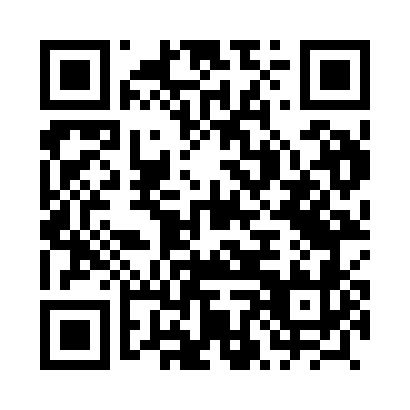 Prayer times for Turostowko, PolandMon 1 Apr 2024 - Tue 30 Apr 2024High Latitude Method: Angle Based RulePrayer Calculation Method: Muslim World LeagueAsar Calculation Method: HanafiPrayer times provided by https://www.salahtimes.comDateDayFajrSunriseDhuhrAsrMaghribIsha1Mon4:226:2512:555:217:269:212Tue4:196:2212:555:237:289:233Wed4:166:2012:545:247:309:254Thu4:136:1812:545:257:319:285Fri4:106:1512:545:277:339:306Sat4:076:1312:535:287:359:337Sun4:046:1112:535:297:379:358Mon4:016:0812:535:307:389:389Tue3:586:0612:535:327:409:4010Wed3:556:0412:525:337:429:4311Thu3:526:0212:525:347:449:4512Fri3:495:5912:525:357:459:4813Sat3:455:5712:525:367:479:5014Sun3:425:5512:515:387:499:5315Mon3:395:5312:515:397:519:5616Tue3:355:5012:515:407:529:5817Wed3:325:4812:515:417:5410:0118Thu3:295:4612:505:427:5610:0419Fri3:255:4412:505:437:5810:0720Sat3:225:4212:505:447:5910:1021Sun3:185:3912:505:468:0110:1322Mon3:155:3712:505:478:0310:1523Tue3:115:3512:495:488:0510:1824Wed3:085:3312:495:498:0610:2225Thu3:045:3112:495:508:0810:2526Fri3:005:2912:495:518:1010:2827Sat2:575:2712:495:528:1210:3128Sun2:535:2512:495:538:1310:3429Mon2:495:2312:485:548:1510:3830Tue2:455:2112:485:558:1710:41